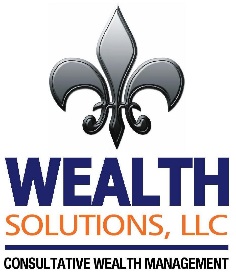 Meeting Date XYZ, Inc. Retirement Plan Review Meeting AgendaCommittee Roll CallQuorum?Recap last meeting and discuss any follow up topicsDiscuss any new items or issues regarding the planPresent Annual Plan Review ReportDiscuss participationInvestment performanceReview Fi360WatchlistRemoving/Replacing FundsReview Plan Performance and ObjectivesTimeliness of ContributionsAuto Cash Outs (Below $5,000)Fee DisclosurePlan FeesInvestment FeesFiduciary ChecklistDiscuss Investment Policy StatementEducation/EnrollmentFollow-up Items/ProjectsAssignment ReviewNext Meeting